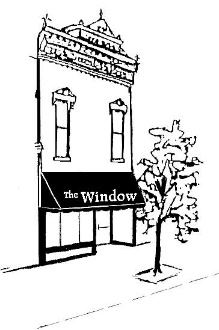 					THE WINDOW				 	 COMMUNITY VOLUNTEER CENTER				 	 223 South Main Street	          	Goshen, IN 46526					 Office: (574) 533-9680               FAX: (574) 533-9311					Opening a WINDOW to God’s love and inspiring hope for changed lives.					VOLUNTEER REGISTRATION												Date_______________________Name_____________________________________________________________Address__________________________________________City___________________________________________Zip_____________Phone: Home________________________Cell______________________________Email_____________________________________Birthdate___________________Bilingual______Languages___________________Church (optional)_____________________________Emergency Contact___________________________________________Phone_______________________________________________							ORGROUPS OR ORGANIZATIONSName______________________________________________Contact Person________________________________________________Phone_____________________________________________Number in Group_______________________Listed below are all available volunteer positions. Please check where you would like to serve. See back for complete descriptions.   _____KITCHENAssist cookServe portions   _____PANTRYClient assistanceRestock pantrySort and weigh incoming donationsSandwich distribution   _____CLOTHES CLOSETSort and organizeFill emergency toiletriesClient assistance   _____MEALS ON WHEELSDriversDispatchers   _____SUBSTITUTESOn call for ________Kitchen		________Pantry		________Clothes Closet		________Meals on Wheels   _____CLEANINGOffice and bathrooms   _____HANDY PERSONOn call	AVAILABILITY:	Monday		Tuesday		Wednesday		Thursday		Friday          Hours:_________________________________________________________________________________________ OR On-Call (circle)References________________________________________________Phone_____________________________________References________________________________________________Phone_____________________________________By submitting this application, I affirm that the facts set forth in it are true and complete. I understand that If I am accepted as a volunteer, any false statements, omissions, or other misrepresentations made by me on this application may result in my immediate dismissal.Name (print) _______________________________________________________________________________Signature__________________________________________________________________________________Date___________________________					Complete Volunteer DescriptionsM.O.W. Dispatcher			Monday - Friday 10:00am to 12:00pmDescription: Organizing route coolers, light cleaning, acting as liaison between Meals on Wheels staff and volunteer drivers.Commitment: Once a weekM.O.W. Driver				Monday – Friday 11:00am to 12:00pmDescription: Delivering hot meals and socializing with Meals on Wheels recipients, must be able to pass limited background check, have a driver’s license and personal vehicle.Commitment: Once a weekClothes Closet Host:			Thursday 9:00am to 12:00pm						   4:00pm to 5:30pmDescription: Operating storefront, regulating donations, finding sizes, etc.Commitment: Once a weekClothes Closet Sorter			Thursday 9:00am to 12:00pm						    4:00pm to 5:30pmDescription: Receiving, sifting, and organizing clothing donations.Commitment: Once a weekKatie’s Kitchen Helper:			Monday – Friday 10:30am – 1:00pmDescription: Serving food, wiping down tables, assist the cook as needed.Commitment: Once a week or once a month.Pantry Host:				Monday & Friday –  1:00pm to 4pm					Tuesday  	       9:00am to 10:30am					Thursday                   9:00am to 10:30am						                     4:00pm to 5:30pmDescription: Assist clients in selecting items, loading pantry items into client’s vehicles, must be able to lift 25 pounds.Commitment: Once a weekReceiver:				All business hours, usually 2-3 hours “chunks”Description: Sort, weight, and log donations, must be able to lift 25 pounds.Sandwich Pickup: 			Monday – Friday 1:15pm to 2:15pmDescription: Drive to Crystal Valley Catering for pickup and delivery to The Window, must be able to lift 10 pounds, must have own vehicle and valid driver's license.Sandwich Distribution:			Monday – Friday 2:00pm to 3:00pmDescription: Receive trays from Sandwich Pickup, count, determine fair quantity, serveCommitment: Once a week	